                  Karta zgłoszenia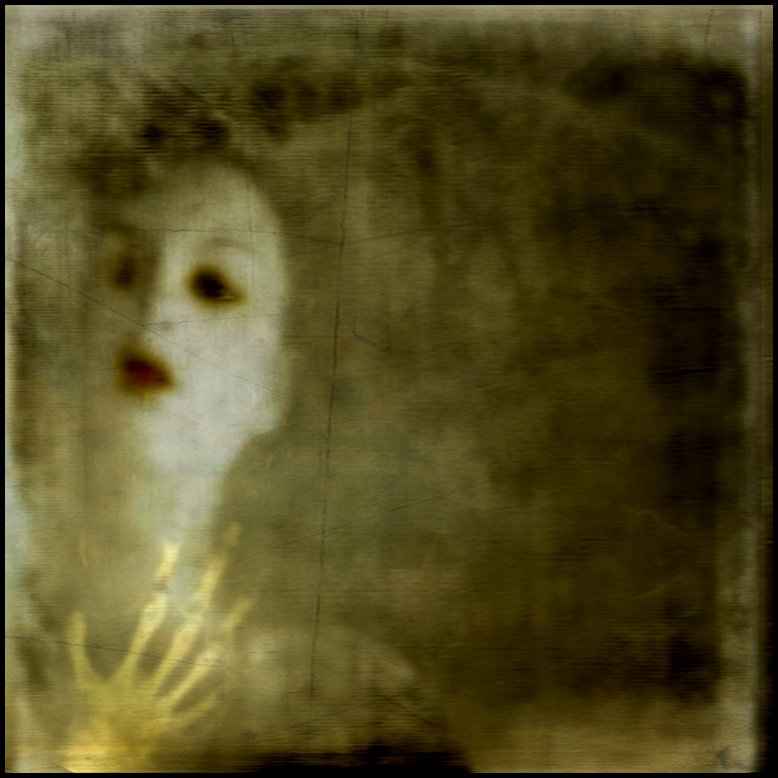                               do                               VIII Edycji                              Konkursu                      Światy z zaświatów                                       Wypełnij drukowanymi literami !                                                              Nazwa Szkoły …………………………………………….                                                    Imię i nazwisko ucznia ………………………………..                                                  Imię i nazwisko opiekuna ……………………….…......                                                  Adres e-mail opiekuna …………………..……………….                                                  Nr telefonu opiekuna ……………..…………..………….                                                       Oświadczam, że zapoznałam/em się z informacją                                                                         dotyczącą przetwarzania danych                                                                i Regulaminem Konkursu co potwierdzam własnoręcznym podpisem                                                          …………………………………………………….                                                                                                                                                             (data i podpis)                                                                       ……………………………………….                                                             (pieczęć szkoły macierzystej)